Formularz zgłoszenia inwestycji 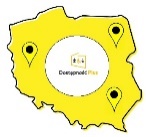 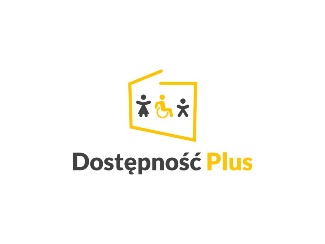 Mapa Inwestycji Programu Dostępność Plus 2018-2025Dane podmiotu zgłaszającegoImię i nazwisko:…………………………………………………………………………………………………………………Nazwa podmiotu :……………………………………………………………………………………………………………..Adres:……………………………………………………………………………………………………………………………….Adres e-mail:…………………………………………………………………………………………………………………….Telefon:……………………………………………………………………..…………………………………………………….Dane inwestycji/projektu na rzecz dostępności Nazwa:……………………………………………………………………………..…………………………………………….Obszar Programu Dostępność Plus:………………………………………………………..………………………..Projekt:………………………………………………………………………………..…………………………………………Województwo:…………………………………………………………………………………………………………………Powiat:…………………………………………………………………………………………………………………………….Gmina:……………………………………………………………………..……………………………………………………..Adres:…………………………………………………………………………..………………………………………………….Typ inwestycji:……………………………………………………………..…………………………………………………Uzasadnienie:………………………………………………………………..……………………………………………….…………………………………………………………………………………………….………………………………………….Informacje dotyczące przetwarzania danych osobowych w związku ze zgłoszeniem inwestycji do Mapy Inwestycji Programu Dostępność Plus 2018-2025W związku z realizacją wymogów Rozporządzenia Parlamentu Europejskiego i Rady (UE) 2016/679 z dnia 27 kwietnia 2016 r. w sprawie ochrony osób fizycznych w związku z przetwarzaniem danych osobowych i w sprawie swobodnego przepływu takich danych oraz uchylenia dyrektywy 95/46/WE (ogólne rozporządzenie o ochronie danych) (RODO), administrator informuje o zasadach oraz o przysługujących Pani/Panu prawach związanych z przetwarzaniem Pani/Pana danych osobowych.TOŻSAMOŚĆ ADMINISTRATORA Administratorem danych jest Minister Funduszy i Polityki Regionalnej, mający siedzibę w Warszawie (00-926) przy ul. Wspólna 2/4. DANE KONTAKTOWE ADMINISTRATORA Z Administratorem danych można się skontaktować pisemnie na adres siedziby Administratora danych. DANE KONTAKTOWE INSPEKTORA OCHRONY DANYCH Minister Funduszy i Polityki Regionalnej wyznaczył Inspektora Ochrony Danych, z którym może się Pani / Pan skontaktować w sprawach dotyczących ochrony danych osobowych w MFiPR poprzez email IOD@mfipr.gov.pl. CELE PRZETWARZANIA I PODSTAWA PRAWNA Pani/Pana dane osobowe będą przetwarzane w celu załatwienia sprawy, z którą Pani/Pan zwraca się do MFiPR drogą elektroniczną. Podstawą przetwarzania danych osobowych może być art. 6, ust. 1 lit. b tj.: wykonywanie umowy, której stroną może być Pani/Pan lub podjęciem działań na Pani /Pana żądanie, przed zawarciem umowy.ŹRÓDŁO POCHODZENIA DANYCH OSOBOWYCH Dane pochodzą od osób których dane dotyczą. ODBIORCY DANYCH Odbiorcami Pani/Pana danych osobowych mogą być: organy administracji publicznej, służby, sądy i prokuratura na podstawie i w granicach obowiązujących przepisów prawa, inne podmioty, które na podstawie stosownych umów podpisanych z MFiPR przetwarzają dane osobowe. PRZEKAZANIE DANYCH OSOBOWYCH DO PAŃSTWA TRZECIEGO LUB ORGANIZACJI MIĘDZYNARODOWEJ Pani/Pana dane osobowe nie będą udostępniane do państwa trzeciego ani organizacji międzynarodowej. OKRES PRZECHOWYWANIA DANYCH Co do zasady Pani / Pana dane będą przetwarzane czasowo, tj. na potrzeby korespondencji lub załatwienia sprawy. Tym niemniej w związku z charakterem sprawy okres przetwarzania Pani/Pana danych osobowych może ulec zmianie na podstawie aktualnych przepisów prawa.PRAWA PODMIOTÓW DANYCH W związku z przetwarzaniem Pani/Pana danych osobowych na warunkach określonych w przepisach RODO przysługują Pani/Panu następujące prawa: prawo dostępu do swoich danych oraz otrzymania ich kopii, prawo do sprostowania (poprawiania) swoich danych, prawo do ograniczenia przetwarzania danych, prawo do sprzeciwu.PRAWO WNIESIENIA SKARGI DO ORGANU NADZORCZEGO Przysługuje Pani/Panu prawo wniesienia skargi do organu nadzorczego zajmującego się ochroną danych osobowych w państwie członkowskim Pani / Pana zwykłego pobytu, miejsca pracy lub miejsca popełnienia domniemanego naruszenia. Biuro Prezesa Urzędu Ochrony Danych Osobowych (PUODO) Adres: Stawki 2, 00-193 Warszawa Telefon: 22 531 03 00.ZAUTOMATYZOWANE PODEJMOWANIE DECYZJI, W TYM PROFILOWANIE Pani/Pana dane osobowe nie będą profilowane ani też nie będą podlegały zautomatyzowanemu podejmowaniu decyzji. INFORMACJA O DOWOLNOŚCI LUB OBOWIĄZKU PODANIA DANYCH Podanie danych osobowych było dobrowolne ale warunkowało możliwość podjęcia działań przez Administratora danych.